Absent:                             have no concerns. Voted in advance to approve should majority agree.ENDS:1. Fundamental Skills
2. Work Preparedness
3. Academic Advancement
4. Barton Experience
5. Regional Workforce Needs
6. Barton Services and Regional Locations
7. Strategic Planning
8. Contingency Planning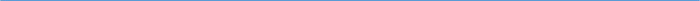 Barton Core Priorities/Strategic Goals Drive Student Success 1. Advance student entry, reentry, retention, and completion strategies. 2. Foster excellence in teaching and learning. Cultivate Community Engagement 3. Expand partnerships & public recognition of Barton Community College. Optimize the Barton Experience 4. Promote a welcoming environment that recognizes and supports student and employee engagement, integrity,  
  inclusivity, value, and growth. Emphasize Institutional Effectiveness 5. Develop, enhance, and align business processes.AGENDA/MINUTESAGENDA/MINUTESTeam NameLearning, Instruction and Curriculum Committee (LICC)Date2/14/2024Time3:30 – 4:30 pmLocationZoom https://bartonccc-edu.zoom.us/my/riegelsbccFacilitatorFacilitatorBrian HoweBrian HoweBrian HoweBrian HoweRecorderSarah Riegel Sarah Riegel Sarah Riegel Sarah Riegel Sarah Riegel Sarah Riegel Team MembersTeam MembersTeam MembersTeam MembersTeam MembersTeam MembersTeam MembersTeam MembersTeam MembersTeam MembersTeam MembersPresent  XAbsent   OPresent  XAbsent   OTeam 1Team 1Team 2Team 3Team 3Non-votingNon-votingNon-votingxBrian Howe Team LeadBrian Howe Team LeadxLee Miller Team LeadxMary Doyle Team LeadMary Doyle Team LeadxElaine Simmons Elaine Simmons oChris BakerxRenae SkeltonRenae SkeltonxJim HillxClaudia MatherClaudia MatherxKathy KottasKathy KottasxJenn BernatisxTyler SchiffelbeinTyler SchiffelbeinxStephanie JoinerxKurt TealKurt TealxDarren IveyDarren IveyxJosh WinklerxLori CrowtherxMegan SchiffelbeinMegan SchiffelbeinoMary FoleyMary FoleyGuestGuestGuestGuestGuestGuestGuestGuestGuestGuestGuestGuestGuestxJennifer SteinertJennifer SteinertoDirk BeckerxDan WilliamsDan WilliamsAction ItemsAction ItemsAction ItemsAction ItemsAction ItemsAction ItemsAction ItemsReporterReporterReporterNew/RevisedNew/RevisedEffective SemesterBUSI 1608 Business Law ITeam 1 ReviewedOutcomes and Competencies ChangeUpdated the outcomes and competencies to better align with what the instructor is teaching in the classUpdated to align with KCOGMotion by Mary, second by JimApprovedBUSI 1608 Business Law ITeam 1 ReviewedOutcomes and Competencies ChangeUpdated the outcomes and competencies to better align with what the instructor is teaching in the classUpdated to align with KCOGMotion by Mary, second by JimApprovedBUSI 1608 Business Law ITeam 1 ReviewedOutcomes and Competencies ChangeUpdated the outcomes and competencies to better align with what the instructor is teaching in the classUpdated to align with KCOGMotion by Mary, second by JimApprovedBUSI 1608 Business Law ITeam 1 ReviewedOutcomes and Competencies ChangeUpdated the outcomes and competencies to better align with what the instructor is teaching in the classUpdated to align with KCOGMotion by Mary, second by JimApprovedBUSI 1608 Business Law ITeam 1 ReviewedOutcomes and Competencies ChangeUpdated the outcomes and competencies to better align with what the instructor is teaching in the classUpdated to align with KCOGMotion by Mary, second by JimApprovedBUSI 1608 Business Law ITeam 1 ReviewedOutcomes and Competencies ChangeUpdated the outcomes and competencies to better align with what the instructor is teaching in the classUpdated to align with KCOGMotion by Mary, second by JimApprovedBUSI 1608 Business Law ITeam 1 ReviewedOutcomes and Competencies ChangeUpdated the outcomes and competencies to better align with what the instructor is teaching in the classUpdated to align with KCOGMotion by Mary, second by JimApprovedJennifer SteinertJennifer SteinertJennifer SteinertRevisedRevisedSpring 2024THEA 1314 Lighting for the TheatreTeam 2 ReviewedNew CourseRequired course for the new AA/certificate in Technical TheatreMotion by Jim, second by RenaeApprovedTHEA 1314 Lighting for the TheatreTeam 2 ReviewedNew CourseRequired course for the new AA/certificate in Technical TheatreMotion by Jim, second by RenaeApprovedTHEA 1314 Lighting for the TheatreTeam 2 ReviewedNew CourseRequired course for the new AA/certificate in Technical TheatreMotion by Jim, second by RenaeApprovedTHEA 1314 Lighting for the TheatreTeam 2 ReviewedNew CourseRequired course for the new AA/certificate in Technical TheatreMotion by Jim, second by RenaeApprovedTHEA 1314 Lighting for the TheatreTeam 2 ReviewedNew CourseRequired course for the new AA/certificate in Technical TheatreMotion by Jim, second by RenaeApprovedTHEA 1314 Lighting for the TheatreTeam 2 ReviewedNew CourseRequired course for the new AA/certificate in Technical TheatreMotion by Jim, second by RenaeApprovedTHEA 1314 Lighting for the TheatreTeam 2 ReviewedNew CourseRequired course for the new AA/certificate in Technical TheatreMotion by Jim, second by RenaeApprovedDan WilliamsDan WilliamsDan WilliamsNewNewSpring 2024AVIA 1410 Private Pilot Ground SchoolTeam 3 ReviewedNew Course Online course and open to high school studentsUpon completion of this course a student would be ready to fly (using Dirk’s plane)Remove the “Course As Viewed In The Total Curriculum” section from the course descriptionMotion by Stephanie, second by Jim ApprovedAVIA 1410 Private Pilot Ground SchoolTeam 3 ReviewedNew Course Online course and open to high school studentsUpon completion of this course a student would be ready to fly (using Dirk’s plane)Remove the “Course As Viewed In The Total Curriculum” section from the course descriptionMotion by Stephanie, second by Jim ApprovedAVIA 1410 Private Pilot Ground SchoolTeam 3 ReviewedNew Course Online course and open to high school studentsUpon completion of this course a student would be ready to fly (using Dirk’s plane)Remove the “Course As Viewed In The Total Curriculum” section from the course descriptionMotion by Stephanie, second by Jim ApprovedAVIA 1410 Private Pilot Ground SchoolTeam 3 ReviewedNew Course Online course and open to high school studentsUpon completion of this course a student would be ready to fly (using Dirk’s plane)Remove the “Course As Viewed In The Total Curriculum” section from the course descriptionMotion by Stephanie, second by Jim ApprovedAVIA 1410 Private Pilot Ground SchoolTeam 3 ReviewedNew Course Online course and open to high school studentsUpon completion of this course a student would be ready to fly (using Dirk’s plane)Remove the “Course As Viewed In The Total Curriculum” section from the course descriptionMotion by Stephanie, second by Jim ApprovedAVIA 1410 Private Pilot Ground SchoolTeam 3 ReviewedNew Course Online course and open to high school studentsUpon completion of this course a student would be ready to fly (using Dirk’s plane)Remove the “Course As Viewed In The Total Curriculum” section from the course descriptionMotion by Stephanie, second by Jim ApprovedAVIA 1410 Private Pilot Ground SchoolTeam 3 ReviewedNew Course Online course and open to high school studentsUpon completion of this course a student would be ready to fly (using Dirk’s plane)Remove the “Course As Viewed In The Total Curriculum” section from the course descriptionMotion by Stephanie, second by Jim ApprovedDirk Becker/Kathy KottasDirk Becker/Kathy KottasDirk Becker/Kathy KottasNewNewSpring 2024Syllabi Submitted to InactivateSyllabi Submitted to InactivateSyllabi Submitted to InactivateSyllabi Submitted to InactivateSyllabi Submitted to InactivateSyllabi Submitted to InactivateSyllabi Submitted to InactivateReporterReporterReporterInactivateInactivateEffective Semestern/an/an/an/an/an/an/aOther ItemsOther ItemsOther ItemsOther ItemsOther ItemsOther ItemsOther ItemsReporterReporterReporterKBOR BAASC Meeting UpdateNew performance agreement model – linked to fundingAcademic degree mapsMath pathwaysCo-requisite modelsProgram-to-program articulation – there will be more besides elementary education Provost at KU asked KBOR how everyone is to complete these projects when KBOR hasn’t given complete guidance on the projects – KBOR’s response is to put together a small workgroup to discuss KBOR BAASC Meeting UpdateNew performance agreement model – linked to fundingAcademic degree mapsMath pathwaysCo-requisite modelsProgram-to-program articulation – there will be more besides elementary education Provost at KU asked KBOR how everyone is to complete these projects when KBOR hasn’t given complete guidance on the projects – KBOR’s response is to put together a small workgroup to discuss KBOR BAASC Meeting UpdateNew performance agreement model – linked to fundingAcademic degree mapsMath pathwaysCo-requisite modelsProgram-to-program articulation – there will be more besides elementary education Provost at KU asked KBOR how everyone is to complete these projects when KBOR hasn’t given complete guidance on the projects – KBOR’s response is to put together a small workgroup to discuss KBOR BAASC Meeting UpdateNew performance agreement model – linked to fundingAcademic degree mapsMath pathwaysCo-requisite modelsProgram-to-program articulation – there will be more besides elementary education Provost at KU asked KBOR how everyone is to complete these projects when KBOR hasn’t given complete guidance on the projects – KBOR’s response is to put together a small workgroup to discuss KBOR BAASC Meeting UpdateNew performance agreement model – linked to fundingAcademic degree mapsMath pathwaysCo-requisite modelsProgram-to-program articulation – there will be more besides elementary education Provost at KU asked KBOR how everyone is to complete these projects when KBOR hasn’t given complete guidance on the projects – KBOR’s response is to put together a small workgroup to discuss KBOR BAASC Meeting UpdateNew performance agreement model – linked to fundingAcademic degree mapsMath pathwaysCo-requisite modelsProgram-to-program articulation – there will be more besides elementary education Provost at KU asked KBOR how everyone is to complete these projects when KBOR hasn’t given complete guidance on the projects – KBOR’s response is to put together a small workgroup to discuss KBOR BAASC Meeting UpdateNew performance agreement model – linked to fundingAcademic degree mapsMath pathwaysCo-requisite modelsProgram-to-program articulation – there will be more besides elementary education Provost at KU asked KBOR how everyone is to complete these projects when KBOR hasn’t given complete guidance on the projects – KBOR’s response is to put together a small workgroup to discuss Elaine SimmonsElaine SimmonsElaine Simmons